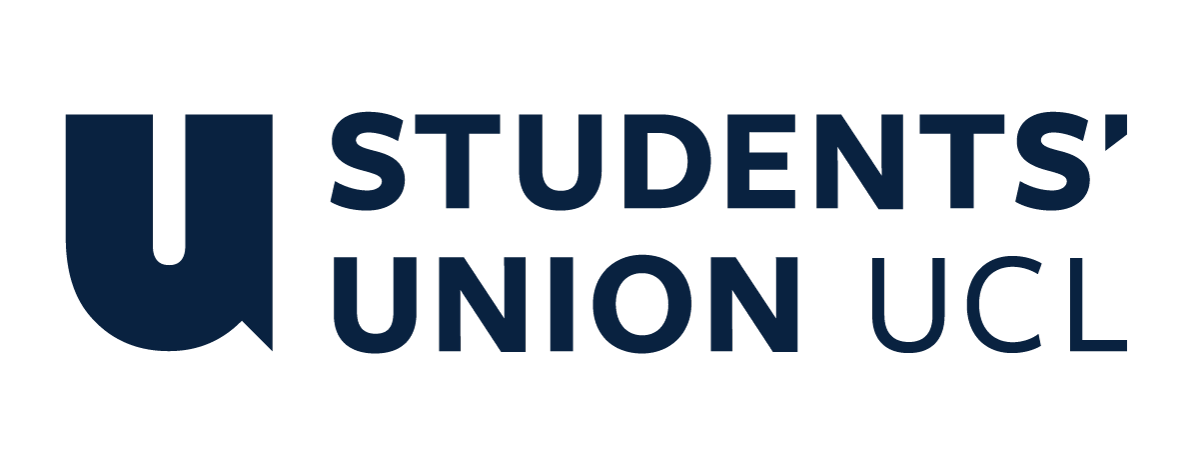 The Constitution of Students’ Union UCL Snooker and Pool ClubNameThe name of the club shall be Students’ Union UCL Snooker and Pool Club.The UCL Snooker and Pool Club shall be affiliated to Students’ Union UCL.Statement of IntentThe constitution, regulations, management and conduct of the UCL Snooker and Pool Club shall abide by all Students’ Union UCL policy, and shall be bound by the Students’ Union UCL Memorandum & Articles of Association, Byelaws, Club and Society Regulations and the club and society procedures and guidance – laid out in the ‘how to guides’.The UCL Snooker and Pool Club stresses that it abides by Students’ Union UCL Equal Opportunities Policies, and that UCL Snooker and Pool Club regulations pertaining to membership of the UCL Snooker and Pool Club or election to the UCL Snooker and Pool Club shall not contravene this policy.The Club and Society Regulations can be found on the following webpage: http://studentsunionucl.org/content/president-and-treasurer-hub/rules-and-regulations.The Society CommitteePresidentThe president’s primary role is laid out in section 5.7 of the Club and Society Regulations.TreasurerThe treasurer’s primary role is laid out in section 5.8 of the Club and Society Regulations.Welfare OfficerThe welfare officer’s primary role is laid out in section 5.9 of the Club and Society Regulations.Additional Committee Members Team CaptainThe team captain‘s primary role is responsible for their team matches in each tournament. Management of the UCL Snooker and Pool Club shall be vested in the UCL Snooker and Pool Club committee which will endeavour to meet regularly during term time (excluding UCL reading weeks) to organise and evaluate UCL Snooker and Pool Club activities.The committee members shall perform the roles as described in section 5 of the Students’ Union UCL Club and Society Regulations.Committee members are elected to represent the interests and well-being of UCL Snooker and Pool Club members and are accountable to their members. If UCL Snooker and Pool Club members are not satisfied by the performance of their representative officers they may call for a motion of no-confidence in line with the Students’ Union UCL Club and Society Regulations.Terms, Aims and ObjectivesThe UCL Snooker and Pool Club shall hold the following as its aims and objectives.The UCL Snooker and Pool Club shall strive to fulfil these aims and objectives in the course of the academic year as its commitment to its membership.The core activities of the UCL Snooker and Pool Club shall be: •Participation in the BUCS 9-Ball Championship•Participation in the BUCS 8-Ball Championship•Participation in the BUCS Snooker Championship•Participation in the South of England 8-Ball Championship•Participation in the East of England 8-Ball Championship•Regular team training sessions•Regular social sessions•Annual freshers tournament•Annual London inter-university tournament In addition, the UCL Snooker and Pool Club shall also strive to organise other activities for its members where possible: •Regular social tournaments•Qualifier tournaments for attending London-based tournaments (SMB London)•Beginner training days•Day-long pool/snooker training trips at Legends Snooker Academy or Hustlers Sports Bar•Participation in the London City Pool League•Regular pool league hostingThis constitution shall be binding on the UCL Snooker and Pool Club officers, and shall only be altered by consent of two-thirds majority of the full members present at a UCL Snooker and Pool Club general meeting. The Activities Executive shall approve any such alterations. This constitution has been approved and accepted as the Constitution for the Students’ Union UCL Snooker and Pool Club. By signing this document the president and treasurer have declared that they have read and abide by the Students’ Union UCL Club and Society Regulations.President name:Vincent WangPresident signature:Vincent WangDate:19th August 2023Treasurer name:Daniel ChanTreasurer signature:Daniel ChanDate:19th August 2023